1. Общие положения1.1. Проект «Наш фронт в тылу!» (далее - Проект) является победителем конкурса «Город - это мы» и проводится МАУ "Дворец молодежи" г.Перми (далее - Организатор) при поддержке администрации города Перми.1.2. Данный Проект организуется в формате Конкурса.1.3. Конкурс проводится в соответствии с данным Положением.1.4. Организатор вправе вносить изменения в данное Положение.2. Цель и задачи Проекта2.1 Целью Проекта является формирование углубленных знаний у жителей города к событиям Великой Отечественной войны в тылу, популяризация почетного звания города Перми, как «Города трудовой доблести», развитие внутреннего патриотизма к малой Родине.2.2 Задачи:- Расширение объёма знаний исторического пространства и представлений об истории города Перми в годы Великой отечественной войны.- Приобщение к практическому участию в сборе, хранении исторической информации, а также формирование у жителей города навыков информационной культуры.- Создание условий для самовыражения и раскрытия творческого потенциала жителей города через различные формы работы: просветительскую, самостоятельную работу с краеведческими источниками.3. Организаторы Конкурса3.1. К компетенции Организатора Конкурса относится решение следующих вопросов:- доведение информации о проведении Конкурса до сведения всех заинтересованных лиц;- определение порядка проведения Конкурса;- определение дат проведения Конкурса;- принятие заявок на участие в Конкурсе и их регистрация;- организация работы членов конкурсной комиссии;- анализ и обобщение итогов Конкурса;- обеспечение размещения информации о Конкурсе в сети Интернет.4. Условия участия в Конкурсе4.1. К участию в Конкурсе допускаются команды, своевременно подавшие заявки в установленной форме. 4.2. К участию в Конкурсе допускается любой житель города Перми.4.3. В состав каждой команды входит не менее 3-х участников, каждая команда выбирает капитана, который входит в число участников.4.4. Заявки на участие в Конкурсе принимаются до 14 октября 2021 г.4.5. Организатор принимает заявки по ссылке https://forms.gle/6nNmdM9aG8rrkJZF9 5. Порядок проведения Конкурса5.1. Программа Конкурса включает в себя творческие соревнования в двух номинациях: «Фотоистория» - коллаж, отражающий тему «Наш фронт в тылу!», при создании коллажа могут использованы фотографии здания, человека, улицы, исторические кадры и т.д.«Видеосюжет» - отражающий тему «Наш фронт в тылу!» при создании видеосюжета могут быть использованы форматы: экскурсия, рассказ (об историческом событии, человеке, памятнике и т.д.), ретроспектива, творческий номер и т.д.Конкурс реализуется в три этапа:I этап (подготовительный) с 27 августа по 14 октября 2021г. – информирование о проведении Конкурса, сбор заявок на участие;II этап (основной) с 14 октября по 19 октября 2021г. – изготовление конкурсного материала, сбор конкурсного материала, формирование профессионального жюри, обработка конкурсного материала;III этап (итоговый) с 20 октября по 30 ноября 2021г. – оценивание конкурсного материала номинации «Видеосюжет» профессиональным жюри, организация голосования в сети Интернет по номинации «Фотоистория», изготовление передвижной выставки с фотоработами, подведение итогов, церемония награждения победителей.I этапУчастникам Конкурса необходимо подать заявку до 14.10.2021г., указать в ней ссылку на папку в облачном хранилище, где в последствии будет размещен конкурсный материал. II этапУчастникам Конкурса необходимо изготовить и разместить в папке облачного хранилища конкурсный материал до 19.10.2021г. Организатор Конкурса осуществляет формирование жюри и обработку конкурсного материала, для изготовления передвижной выставки и для размещения материала в сети Интернет.III этапНародное голосование в социальной сети "Вконтакте" среди подписчиков официальной группы МАУ "Дворец молодёжи" г.Перми (https://vk.com/clubdvorecmolodezhi) по номинации «Фотоистория» состоится с 20.10.2021г. по 27.10.2021г. Также Организатор Конкурса осуществляет организацию работы профессионального жюри по номинации «Видеосюжет». Общие итоги Конкурса будут объявлены до 30.11.2021г. В зависимости от эпидемиологической ситуации Организатор Конкурса до 30.11.2021г. принимает решение о проведении церемонии награждения победителей с вручением призов.6. Требования и критерии оценки6.1. Уровень исполнительского мастерства оценивается по 5 бальной шкалепо следующим критериям:соответствие тематике Конкурса «Наш фронт в тылу!»;целостность восприятия конкурсного материала;смысловая наполняемость, информативность конкурсного материала;оригинальность идеи и содержания работы;техника и качество исполнения;6.2. В Проекте предусмотрены победители в следующих номинациях:- народное голосование;- профессиональное жюри.6.3. Организаторы Проекта оставляют за собой право о введении дополнительной номинации.7. Подведение итогов и награждение7.1. Победитель в каждой номинации определяется по максимально набранной сумме баллов, выставленных членами конкурсной комиссии и голосов в социальной сети "Вконтакте" в официальной группе МАУ "Дворец молодёжи" г.Перми (https://vk.com/clubdvorecmolodezhi)7.2. Победители Конкурса получают дипломы и призы, все участники Проекта получают сертификаты.7.3. Призеры номинаций (1, 2, 3 место) награждаются памятной призовой продукцией.8. Ответственность8.1. Авторские права на Конкурсные работы принадлежат участникам Конкурса. Организатор Конкурса не несет ответственности за нарушение участниками авторских прав.8.2. Представленные на Конкурс работы не рецензируются и не возвращаются.8.3. Участие в Конкурсе означает согласие участника на использование его работ Организаторами неограниченное время с соблюдением авторских прав при публикации в сети Интернет без выплаты авторского вознаграждения и без дополнительного разрешения автора. ДОПОЛНИТЕЛЬНАЯ ИНФОРМАЦИЯГруппа ВК: https://vk.com/clubdvorecmolodezhiСсылка для регистрации: https://forms.gle/6nNmdM9aG8rrkJZF9Электронная почта: dvorec.molodeji@mail.ruКонтактный телефон: 203-20-83Контактное лицо: Попова Светлана Валентиновна 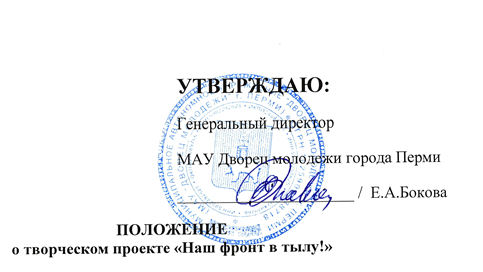 